1.	Общие положения.	32.	Сведения о проблемном объекте.	33.	Сведения о пострадавших участниках строительства и их правах на помещения.	44.	Основные мероприятия, выполненные на дату публикации Дорожной карты.	55.	Основные проблемы, выявленные при проведении мероприятий, указанных в разделе 4 Дорожной карты.	66.	Ограничение ответственности.	87.	Оформление договорных отношений с ЖСК для начала проведения строительных работ. Условия и планируемые сроки завершения строительства и ввода в эксплуатацию проблемного объекта.	108.	Порядок и условия предоставления пострадавшим участникам долевого строительства жилых помещений в ином многоквартирном доме, выплаты денежной компенсации.	14Общие положения.В настоящей Дорожной карте, если не указано иное, используются термины и определения, определенные в Социально ориентированной программе по защите прав пострадавших участников долевого строительства проблемных объектов (далее – Программа), утвержденной Правлением Фонда «Жилищное и социальное строительство Калининградской области» (далее – Фонд), протокол №14 от 21.12.2018, размещенной на сайте в сети Интернет по адресу http://dom39.ru/dostroim/programm.Дорожная карта реализуется на основе Программы. Если какие-либо условия и положения Программы не отражены в Дорожной карте, применяются условия и положения Программы. Если отдельные условия и положения Дорожной карты противоречат Программе, применяются условия и положения Дорожной карты.Все приложения к Дорожной карте являются ее неотъемлемой частью, подлежат утверждению (одобрению) вместе с Дорожной картой и обязательны к применению.Дорожная карта подлежит утверждению (одобрению) в том виде и составе, в котором она размещена на сайте в сети Интернет по адресу http://dom39.ru/dostroim/ganza.Сведения о проблемном объекте.Проблемный объект (два здания) расположен по адресу: Калининградская область, г. Калининград, ул. Александра Невского, д. 192. (кадастровый номер 39:15:131007:1269 № 1 по ГП, кадастровый номер 39:15:131007:1270 № 2 по ГП) на земельном участке с кадастровым номером 39:15:131007:54.В настоящий момент здания находятся в начальной стадии строительства: дом №1 по ГП – выполнена кирпичная кладка от одного до четырех этажей на различных секциях, дом №2 по ГП – выполнена кирпичная кладка одного этажа без перекрытий. Территория объекта не благоустроена, окружена временным ограждением, наружные и внутренние инженерные сети отсутствуют в полном объеме.Основные технико-экономические характеристики зданий приведены в таблице 1.Указанные в таблице 1 сведения не являются исчерпывающими и окончательными, и подлежат уточнению по мере сбора, анализа информации и проектирования.Сведения о пострадавших участниках строительства и их правах на помещения.Всего согласно данным реестра с недобросовестным застройщиком ООО «Ганза-сервис» заключен 201 договор, предусматривающий передачу жилых или нежилых помещений, из них 189 – с гражданами, 12 – с юридическими лицами. Ориентировочно, 10 450 кв. м. жилых помещений и все нежилые помещения свободны от прав третьих лиц. Основные сведения об участниках строительства и правах их на помещения приведены в таблице 2.Сокращения: ЖП – жилое помещение, НП – нежилое помещение, ЛП - легитимная продажа, участник строительства имеет законное право на помещение, – ЖСК или участник строительства не предоставили в Фонд документы, подтверждающие свои права на помещение, СВ – свободное помещение, ФЛ – гражданин, ЮЛ – юридическое лицо или индивидуальный предприниматель.Указанные в таблице 2 сведения не являются исчерпывающими и окончательными, и подлежат уточнению по мере сбора и анализа информации.Реестр пострадавших участников долевого строительства и иных участников строительства приведен в приложении  1 к Дорожной карте.Основные мероприятия, выполненные на дату публикации Дорожной карты.Между Фондом и ЖСК «Ганза 4» в лице председателя кооператива заключен договор на выполнение функций технического заказчика. Фонду выдана нотариальная доверенность.На основании договора на выполнение функций технического заказчика и доверенности Фондом в процессе заключения находятся договоры на проектирование, инженерно-изыскательские работы, подготовлены документы для получения технических условий на присоединение проблемного объекта к сетям инженерно-технического обеспечения. Перечень привлеченных организаций и виды выполняемых работ приведены в приложении 2 к Дорожной карте.Продолжается сбор сведений о недобросовестном застройщике, проблемном объекте, поиск и анализ исходно-разрешительной, проектной и исполнительной документации. Заключение о полноте исходно-разрешительной, проектной и исполнительной документации приведено в приложении 3 к Дорожной карте.Продолжается прием граждан в Центре приема пострадавших участников строительства в рамках Программы, сбор, сверка и каталогизация документов о правах дольщиков, формирование базы данных.Проведена строительно-техническая экспертиза (техническое обследование состояния) проблемного объекта, по результатам которой определены техническое состояние проблемного объекта, виды, объемы и предварительная стоимость работ по завершению строительства проблемного объекта. Полный отчет об экспертизе будет размещен на сайте в сети Интернет по адресу http://dom39.ru/dostroim/ganza. По мере выполнения проектных работ, отбора подрядных организаций возможно появление новой информации, требующей отражения в отчете об экспертизе, в связи с чем возможно внесение дополнений в ранее утвержденный отчет об экспертизе.Определена предварительная стоимость технологического присоединения к централизованным сетям холодного водоснабжения и водоотведения, газораспределения, электроснабжения. Сведения о технических условиях подключения проблемного объекта к сетям инженерно-технического обеспечения приведены в приложении 4 к Дорожной карте.Сформирован предварительный бюджет завершения строительства и ввода в эксплуатацию проблемного объекта, определены источники формирования бюджета строительства, определен перечень лиц и размер доплат лицами, обязанными по внесению денежных средств на формирование бюджета строительства. Предварительный бюджет и график строительства приведены в приложении к 5 Дорожной карте. Окончательный (уточненный) бюджет строительства будет определен после завершения разработки рабочей документации, заключения договоров с подрядными организациями и договоров на технологическое присоединение к сетям инженерно-технического обеспечения. Перечень лиц, обязанных по внесению денежных средств на формирование бюджета строительства, и размеры доплат приведены в приложении к 6 Дорожной карте.Основные проблемы, выявленные при проведении мероприятий, указанных в разделе 4 Дорожной карты.В связи с изменениями градостроительного законодательства продление срока действия ранее выданного разрешения на строительство проблемного объекта, в соответствии с которым осуществлялось его строительство, невозможно. Требуется получение нового разрешения на строительство, для чего необходимо формирование полного комплекта исходной и проектной документации в соответствии с законодательством о градостроительной деятельности.Проектная, рабочая и исполнительная документация строительства проблемного объекта отсутствует в полном объеме. То, что имеется, в большинстве не подлежит повторному использованию.Первичным проектом было предусмотрено размещение нормативных автостоянок в цокольных этажах зданий, что запрещено действующим на сегодняшний момент законодательством. В этой связи размер земельного участка проблемного объекта может быть недостаточен для обеспечения придомовой территории нормативным благоустройством, что создаст непреодолимые препятствия для получения положительного заключения экспертизы проектной документации и разрешения на строительство.В целях завершения строительства и обеспечения проблемного объекта нормативным благоустройством возможно потребуется увеличение площади земельного участка путем его объединения либо перераспределения с соседними земельными участками и частями земельных участков из состава смежных несформированных земель. Однако, по информации Комитета муниципального имущества и земельных ресурсов города Калининграда свободные смежные земельные участки отсутствуют.Согласно заключению строительно-технической экспертизы проблемного объекта:По результатам лабораторного испытания кирпича наружных стен и перегородок сделан вывод, что конструкция кладки стен не удовлетворяет проектным значениям. Вследствие продолжительного посезонного намокания и промерзания кирпич потерял свои прочностные характеристики, вследствие чего идет разрушение кладки стен.По результатам обследования ростверка фундамента сделан вывод, что фундамент находится в ограниченно-работоспособном состоянии. Отдельными участками прочность бетона не удовлетворяет проектным значениям, вследствие продолжительного посезонного намокания и промерзания бетона. При дальнейшей нагрузке монолитного ростверка возможен переход в аварийное состояние.Экспертом рекомендован полный демонтаж кладки стен и поврежденных участков ростверков, проведение после демонтажа дополнительных испытаний ростверков и свай, проведение ремонтно-восстановительных работ ростверка для восстановления его несущих характеристик, либо его полный демонтаж.В связи с заключением экспертизы до начала проектных работ необходимо проведение мероприятий по демонтажу зданий, утилизации строительных отходов, частичному демонтажу ростверков для освобождения оголовков свай, испытаниям свай.По результатам испытаний можно будет сделать выводы о возможности дальнейшего использования свайного поля, необходимости забивки дополнительных свай, проведения работ по усилению ростверков, корректировке бюджета строительства на указанные работы.На вышеперечисленные мероприятия может уйти до 6 месяцев.В ходе завершения строительства проблемного объекта, в том числе при разработке проектной и рабочей документации, могут дополнительно быть выявлены нарушения и отклонения от требований строительных и иных норм, допущенные недобросовестным застройщиком при проектировании и возведении проблемного объекта. По мере выявления таких нарушений Фондом будут производиться оценка степени их влияния на ход завершения строительства проблемного объекта и внесение соответствующих корректировок в Дорожную карту.Ограничение ответственности.Проблемный объект ранее возводился недобросовестным застройщиком и третьими лицами, не завершен строительством, на объекте своевременно не произведены мероприятия по консервации, что привело к повреждению части его элементов. Выявлено большое количество серьезных нарушений строительных норм.В этой связи настоящей Дорожной картой устанавливаются нижеследующие права, допущения и ограничения ответственности Фонда, равно как и дочернего хозяйственного общества Фонда, если такое будет привлечено для завершения строительства проблемного объекта (далее – дочернее общество).Ответственность Фонда распространяется на работы по завершению строительства и вводу в эксплуатацию проблемного объекта, проводимые Фондом с привлечением подрядных организаций в соответствии с действующими нормами и новой проектной и рабочей документацией строительства проблемного объекта (далее – новый проект).При разработке нового проекта (восстановлении исходно-разрешительной, проектной и рабочей документации) Фонд будет придерживаться фактически имеющегося состояния проблемного объекта, в том числе, конструктивных и объемно-планировочных решений, с учетом ранее выполненных строительно-монтажных работ, наличия сетей. Ранее выполненные на проблемном объекте работы, которые выводами строительно-технической экспертизы не признаны имеющими дефекты или не соответствующими нормам, принимаются выполненными с надлежащим качеством и не подлежащими переделке. Ответственность за выводы строительно-технической экспертизы несет экспертная организация. Первичная исходно-разрешительная, проектная и рабочая документация, на основании которой осуществлялось строительство проблемного объекта (далее – первичный проект) в том составе (комплектности, актуальности), которые были получены Фондом, будет использована как основа для разработки нового проекта при условии отсутствия противоречий действующим градостроительным, пожарным, санитарным и иным нормам, технологиям строительства, условиям рынка строительных материалов, сантехнического и инженерного оборудования, а также если фактическое состояние проблемного объекта будет соответствовать первичному проекту. Допускается отклонение нового проекта от первичного проекта, в том числе в связи с фактическим состоянием проблемного объекта, результатами строительно-технической экспертизы, предложениями проектной, экспертной и подрядных организаций. Фонд не несет ответственности за любые отклонения нового проекта от первичного проекта.Конструктивные и объемно-планировочные решения жилых и нежилых помещений, помещений общего пользования, включая размеры и экспликацию помещений и их составных частей, реализуются в новом проекте так, как это сформировано по факту выполненных на момент начала разработки нового проекта строительно-монтажных работ, с учетом необходимости приведения проекта в соответствие с требованиями строительных и санитарно-эпидемиологических норм.Если на момент разработки нового проекта какое-либо помещение еще не построено, конструктивные и объемно-планировочные решения такого помещения реализуются в новом проекте, по возможности, согласно первичному проекту, с учетом наличия построенных смежных помещений, необходимости приведения проекта в соответствие с требованиями строительных и санитарно-эпидемиологических норм.Одобрением настоящей Дорожной карты пострадавшие участники долевого строительства и иные участники строительства соглашаются с правом Фонда (дочернего общества) разработать новый проект с отклонением от первичного проекта, в том числе в части конструктивных и объемно-планировочных решений жилых и нежилых помещений, указанных в ранее заключенных с недобросовестным застройщиком договорах, предусматривающих передачу жилого или нежилого помещения.Для завершения строительства проблемного объекта Фонд принимает на себя обязательства по производству работ, включенных в отчет о строительно-технической экспертизе и новый проект. Фонд вправе проводить дополнительные работы, в том числе предложенные подрядными организациями, если это необходимо для ввода проблемного объекта в эксплуатацию и включено в новый проект.Внутренняя отделка и инженерное обеспечение жилых и нежилых помещений, помещений общего пользования осуществляется по новому проекту в  объемах согласно установленным строительным и санитарно-эпидемиологическим требованиям, которым должно отвечать жилое или нежилое помещение, независимо от того, что указано в ранее заключенных пострадавшими участниками долевого строительства и иными участники строительства с недобросовестным застройщиком договорах, предусматривающих передачу жилого или нежилого помещения. остав и стандарт работ по внутренней отделке и монтажу внутренних инженерных сетей, проводимых в жилых и нежилых помещениях, помещениях общего пользования приведены в приложении 7 к Дорожной карте.Одобрением настоящей Дорожной карты пострадавшие участники долевого строительства и иные участники строительства соглашаются с правом Фонда (дочернего общества) выполнить внутреннюю отделку и инженерное обеспечение жилых и нежилых помещений, помещений общего пользования с отклонением от первичного проекта и/или ранее заключенных с недобросовестным застройщиком договоров, предусматривающих передачу жилого или нежилого помещения.После завершения строительства и ввода в эксплуатацию проблемного объекта Фонд или дочернее общество принимает на себя гарантийные обязательства в отношении строительно-монтажных работ, выполненных силами привлеченных Фондом подрядных организаций в связи с завершением строительства и вводом в эксплуатацию проблемного объекта и не несет ответственности за дефекты, возникшие по вине недобросовестного застройщика и третьих лиц, участвовавших в производстве работ по строительству проблемного объекта до момента остановки строительных работ на объекте и передачи полномочий по завершению проблемного объекта Фонду.Предельный срок обнаружения ненадлежащего качества строительных работ на технологическое и инженерное оборудование, входящее в состав проблемного объекта, составляет 3 (три) года. Гарантийные сроки и начало их исчисления на установленные приборы учета, газовое оборудование (котлы, плиты) устанавливаются заводами-изготовителями и отражаются в относящимся к ним документам (технические паспорта, сертификаты, инструкции по эксплуатации).Оформление договорных отношений с ЖСК для начала проведения строительных работ. Условия и планируемые сроки завершения строительства и ввода в эксплуатацию проблемного объекта.С учетом того, что права на проблемный объект и земельный участок, на котором расположен проблемный объект, переданы в ЖСК, для оформления юридических обязательств Фонда по завершению строительства проблемного объекта Фонд заключит с ЖСК инвестиционный договор и договор на выполнение функций технического заказчика.По условиям инвестиционного договора Фонд обеспечит финансирование завершения строительства и ввода в эксплуатацию проблемного объекта. Условия инвестиционного договора с ЖСК представлены в приложении 8 к Дорожной карте.По условиям договора на выполнение функций технического заказчика ЖСК как формальный застройщик проблемного объекта передаст Фонду функции технического заказчика, необходимые для завершения строительства и ввода в эксплуатацию проблемного объекта. Условия договора на выполнение функций технического заказчика представлены в приложении 9 к Дорожной карте.После завершения строительства и ввода в эксплуатацию проблемного объекта Фонд и ЖСК подпишут акт об осуществлении инвестиционного проекта, в соответствии с которым ЖСК передаст  Фонду права на все свободные от прав членов ЖСК жилые и нежилые помещения в проблемном объекте в качестве оплаты (компенсации) инвестиционных вложений Фонда по договору в согласованном сторонами порядке, но не позднее шести месяцев с даты ввода проблемного объекта в эксплуатацию.Члены ЖСК получат причитающиеся им жилые помещения в установленном внутренними документами ЖСК порядке. Оформление договорных отношений между Фондом и членами ЖСК не требуется.В целях оформления договорных отношений с Фондом, исполнения предусмотренных пунктами 7.6.1-7.6.3 Программы обязательств со стороны ЖСК (членов ЖСК) и прав Фонда, продажи жилых и нежилых помещений на этапе строительства проблемного объекта, члены (органы управления) ЖСК обязуются, по требованию Фонда, реализовать все или часть мероприятий, перечисленных  в пункте в пункте 11.2 Программы, в том числе на условиях в соответствии с инвестиционным договором.На сроки завершения строительства и ввода в эксплуатацию проблемного объекта большое влияние оказывают проблемы, описанные в разделе 5 Дорожной карты. В этой связи точные сроки завершения работ на проблемном объекте и передачи жилых помещений пострадавшим участникам долевого строительства на момент утверждения Дорожной карты определить невозможно.В целях выполнения пункта 13.4 Программы до получения разрешения на строительство проблемного объекта плановый срок завершения строительства и ввода в эксплуатацию проблемного объекта отсчитывается не от даты получения разрешения на строительство, а от даты одобрения Дорожной карты в соответствии с пунктом 7.13 Дорожной карты. После получения разрешения на строительство проблемного объекта в Дорожную карту будут внесены изменения в целях указания срока завершения строительства и ввода в эксплуатацию проблемного объекта в соответствии с пунктом 13.4 Программы.С учетом результатов мероприятия согласно пункту 7.14 Дорожной карты плановый срок завершения строительства и ввода в эксплуатацию проблемного объекта составляет, ориентировочно, 1-й квартал 2022 года.Плановый срок передачи жилых помещений пострадавшим участникам долевого строительства во введенном в эксплуатацию проблемном объекте составляет, ориентировочно, 3-й квартал 2022 года.Указанные в пунктах 7.9 и 7.10 Дорожной карты сроки могут быть изменены в предусмотренном Программой порядке.Планируемые мероприятия, участники, ожидаемые сроки завершения строительства и ввода в эксплуатацию проблемного объекта приведены в таблице 3.Сокращения. ИО ЖСК – исполнительный орган управления ЖСК, ОС – общее собрание членов ЖСК, ЧЛ ЖСК – члены ЖСК, ПКО – Правительство Калининградской области в лице соответствующих исполнительных органов государственной власти, АК – Администрация города Калининград в лице соответствующих исполнительных органов местного самоуправления, РСО – ресурсоснабжающие организации, ПО – подрядные организации, ПУДС – пострадавшие участники долевого строительства, ИУС – иные участники строительства, ЭО – экспертная организация, ЖСК – жилищно-строительный кооператив, АС КО – Арбитражный суд Калининградской области.Порядок и условия предоставления пострадавшим участникам долевого строительства жилых помещений в ином многоквартирном доме, выплаты денежной компенсации.Предоставление пострадавшим участникам долевого строительства жилых помещений в ином многоквартирном доме осуществляется на условиях и в порядке согласно разделу 15 Программы с учетом ограничений, установленных настоящим разделом Дорожной карты.Решения о предоставлении альтернативного жилого помещения пострадавшим участникам долевого строительства будут приниматься в индивидуальном порядке только при наличии у Фонда подходящих жилых помещений или свободных денежных средств, экономической целесообразности данных мер для Фонда, наличии объективных обстоятельств, свидетельствующих о необходимости предоставления пострадавшему участнику долевого строительства иной меры поддержки, нежели завершение строительства и ввод в эксплуатацию проблемного объекта с последующей передачей жилого помещения.Срок предоставления альтернативного жилого помещения – не позднее срока, указанного в пункте 7.10 Дорожной карты, если иной срок не указан в соглашении между Фондом и пострадавшим участником долевого строительства.Перечень жилых помещений, предоставляемых Фондом, размещается на сайте в сети Интернет по адресу http://dom39.ru/dostroim. Указанный перечень может периодически обновляться.Для расчета предельной стоимости альтернативного жилого помещения в соответствии с пунктом 15.15 Программы в приложении 10 к Дорожной карте справочно приведена расчетная стоимость квадратного метра альтернативного жилого помещения в зависимости от периода заключения соглашения о предоставлении альтернативного жилого помещения.Если собственником (правообладателем) альтернативного жилого помещения является не Фонд, а иное физическое или юридическое лицо, предоставление такого альтернативного жилого помещения возможно только, если собственник (правообладатель) альтернативного жилого помещения согласен на оплату Фондом договора купли-продажи, участия в долевом строительстве (уступки прав по договору участия в долевом строительстве) в беспроцентную рассрочку равномерными ежемесячными платежами срока, указанного в пункте 8.3 Дорожной карты.Учитывая бюджет строительства проблемного объекта, решения о выплате денежных компенсаций пострадавшим участникам долевого строительства будут приниматься только при наличии у Фонда свободных денежных средств на эти цели, при невозможности предоставления иных мер, предусмотренных Программой, и наличии объективных обстоятельств, свидетельствующих о необходимости предоставления пострадавшему участнику долевого строительства данной меры поддержки.Размер денежной компенсации не может превышать наименьшую из величин: оплаченную пострадавшим участником долевого строительства сумму по договору, предусматривающему передачу жилого помещения, и предельную стоимость альтернативного жилого помещения, рассчитанную в соответствии с пунктом 15.15 Программы. Денежная компенсация выплачивается Фондом в беспроцентную рассрочку равномерными ежемесячными платежами в течение срока, указанного в пункте 8.3 Дорожной карты.Заявления о предоставлении альтернативного жилого помещения или выплате денежной компенсации подаются пострадавшим участником долевого строительства при личном присутствии в письменной форме в Центр приема пострадавших участников строительства.к Плану мероприятий (Дорожной карте) по реализации социально ориентированной программы по защите прав пострадавших участников долевого строительства проблемного объекта ЖСК «Ганза 4»Реестрпострадавших участников долевого строительства и иных участников строительства по состоянию на дату утверждения Дорожной картыСправочная информация. Указанные в реестре сведения не являются исчерпывающими и окончательными, и подлежат уточнению по мере сбора и анализа информации.Сокращения: ЖП – жилое помещение, НП – нежилое помещение, ЛП - легитимная продажа, участник строительства имеет законное право на помещение, СВ – свободное помещение, ФЛ – гражданин, ЮЛ – юридическое лицо или индивидуальный предприниматель.к Плану мероприятий (Дорожной карте) по реализации социально ориентированной программы по защите прав пострадавших участников долевого строительства проблемного объекта ЖСК «Ганза 4»Переченьпривлеченных и планируемых к привлечению организаций и виды выполняемых работк Плану мероприятий (Дорожной карте) по реализации социально ориентированной программы по защите прав пострадавших участников долевого строительства проблемного объекта ЖСК «Ганза 4»Заключениео полноте исходно-разрешительной, проектной и исполнительной документациик Плану мероприятий (Дорожной карте) по реализации социально ориентированной программы по защите прав пострадавших участников долевого строительства проблемного объекта ЖСК «Ганза 4»Сведения (предварительные)о технических условиях подключения проблемного объекта к сетям инженерно-технического обеспеченияк Плану мероприятий (Дорожной карте) по реализации социально ориентированной программы по защите прав пострадавших участников долевого строительства проблемного объекта ЖСК «Ганза 4»Бюджет и график завершения строительства и ввода в эксплуатацию проблемного объектаБюджет строительства (тыс. руб.)Финансовая модель строительства (тыс. руб.)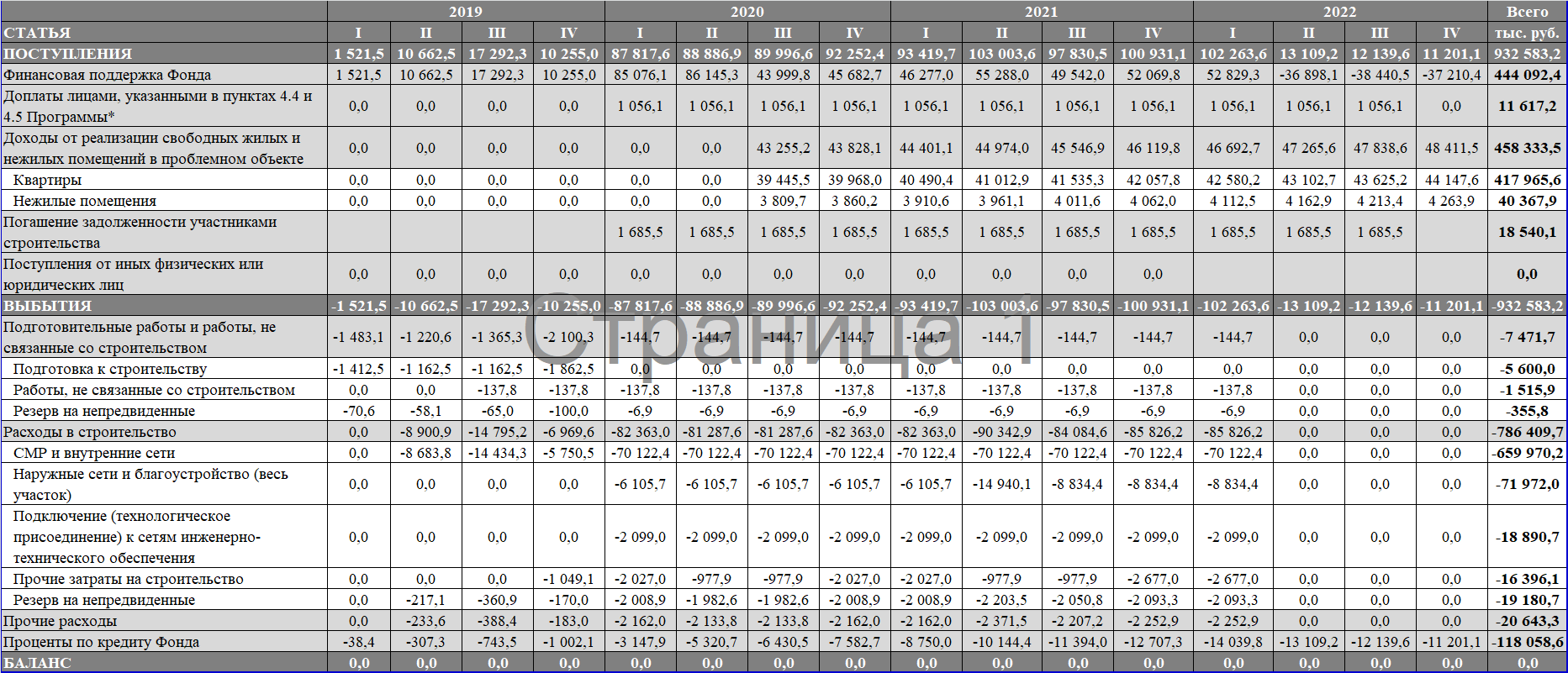 График завершения строительства проблемного объекта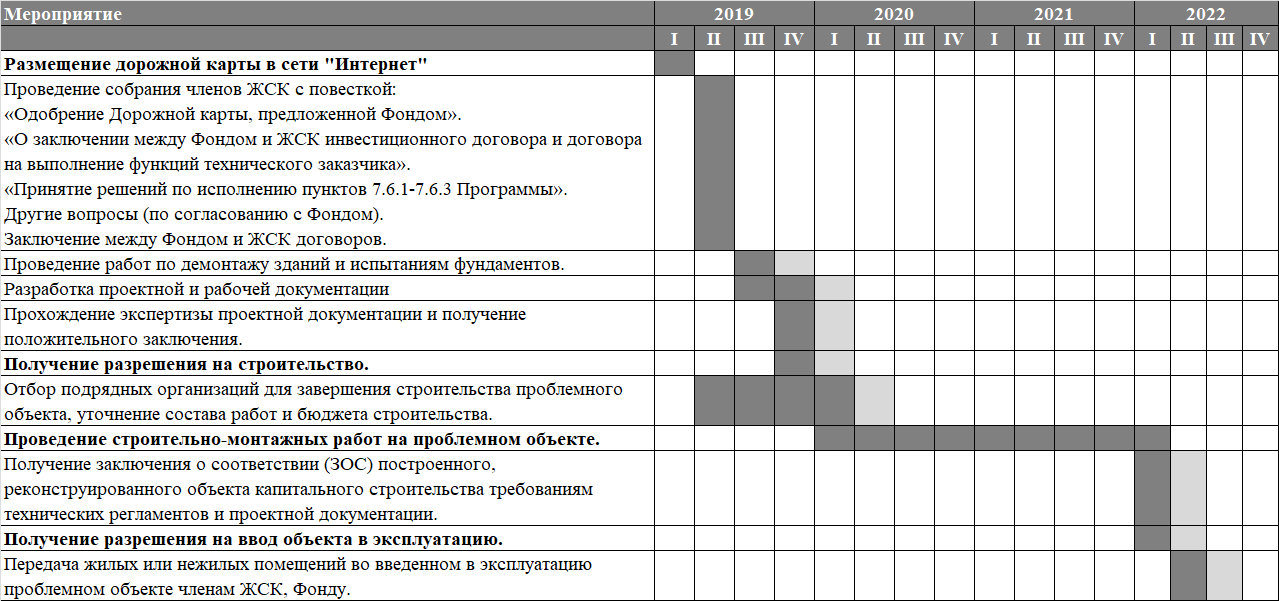 к Плану мероприятий (Дорожной карте) по реализации социально ориентированной программы по защите прав пострадавших участников долевого строительства проблемного объекта ЖСК «Ганза 4»Перечень лиц,обязанных по внесению денежных средств на формирование бюджета строительства, и размеры доплатк Плану мероприятий (Дорожной карте) по реализации социально ориентированной программы по защите прав пострадавших участников долевого строительства проблемного объекта ЖСК «Ганза 4»Состав и стандарт работпо внутренней отделке и монтажу внутренних инженерных сетей, проводимых в жилых и нежилых помещениях, помещениях общего пользованияТип помещения: жилое.Тип помещения: нежилое.к Плану мероприятий (Дорожной карте) по реализации социально ориентированной программы по защите прав пострадавших участников долевого строительства проблемного объекта ЖСК «Ганза 4»Базовые условия инвестиционного договорас жилищно-строительным кооперативом, созданным в результате передачи прав недобросовестного застройщика на проблемный объект и земельный участок Стороны договора: Кооператив – Жилищно-строительный кооператив, созданный в результате передачи прав недобросовестного застройщика на проблемный объект и земельный участок.Инвестор – Фонд (дочернее общество).Предмет договора – реализация инвестиционного проекта по завершению строительства и ввода в эксплуатацию проблемного объекта.Для реализации инвестиционного проекта Инвестор обязуется: Вложить в инвестиционный проект денежные средства в объеме, на условиях и в сроки в соответствии с Дорожной картой и договором, путем оплаты строительно-монтажных и иных работ в связи с завершением строительства и вводом в эксплуатацию проблемного объекта.Заключить с Кооперативом договор на выполнение функций технического заказчика на условиях в соответствии с Дорожной картой.Обеспечить завершение строительства и ввод в эксплуатацию проблемного объекта в соответствии с проектной и рабочей документацией, разрешением на строительство проблемного объекта в установленный договором срок.Для реализации инвестиционного проекта Кооператив обязуется:Вложить в инвестиционный проект денежные средства в объеме, на условиях и сроки в соответствии с Дорожной картой и Договором, в том числе собранные в членов Кооператива, обязанных в соответствии с Дорожной картой по внесению денежных средств на формирование бюджета строительства, путем оплаты, по согласованию с Инвестором, строительно-монтажных и иных работ в связи с завершением строительства и ввода в эксплуатацию проблемного объекта, либо перечисления указанных денежных на указанный инвестором счет в целях дальнейшей оплаты выполненных работ.Заключить с Инвестором договор на выполнение функций технического заказчика на условиях в соответствии с Дорожной картой, предоставить нотариальную доверенность.Передать Инвестору права на все свободные от прав членов Кооператива жилые и нежилые помещения в проблемном объекте, в качестве оплаты (компенсации) вложений Инвестора по договору, в согласованном сторонами порядке, но не позднее шести месяцев с даты ввода проблемного объекта в эксплуатацию.Срок реализации инвестиционного проекта по завершению строительства и вводу в эксплуатацию проблемного объекта – в соответствии с пунктом 7.9 Дорожной карты, при условии успешного завершения мероприятий, предусмотренных пунктом 7.14. Дорожной карты. Бюджет и график строительства определены Дорожной картой, и могут быть изменены в порядке, предусмотренном Программой.Обязательства Инвестора, предусмотренные Договором, исполняются при выполнения следующих условий:Одобрения собранием (не менее чем двумя третями голосов) членов Кооператива Дорожной карты, а также одобрения внесения изменений в Дорожную карту на условиях и в порядке, предусмотренных Программой.Одобрения Правительством Калининградской области Дорожной карты, если Дорожная карта не была одобрена до заключения договора, а также одобрения внесения изменений в Дорожную карту на условиях и в порядке, предусмотренных Программой.Оформления разрешения на строительство проблемного объекта.Продления сроков аренды не менее чем на срок завершения строительства, оформления или переоформления прав аренды на Земельный участок, на котором расположен проблемный объект.Принятия собранием членов Кооператива до начала строительных работ на проблемном объекте следующих решений:О внесении в срок не более 6 месяцев членами Кооператива юридическими лицами и гражданами, на которых не распространяются меры поддержки в соответствии с Программой, паевых взносов на завершение строительства проблемного объекта в размере, определяемом как общая площадь подлежащего передаче члену Кооператива жилого или нежилого помещения, умноженная на указанную в Дорожной карте стоимость завершения строительства проблемного объекта в расчете на квадратный метр всех жилых и нежилых помещений в проблемном объекте.О погашении в срок не более 6 месяцев всеми членами Кооператива задолженности по внесению взносов в Кооператив в размере задолженности членов Кооператива по договорам, из которых возникли права требования на жилые и нежилые помещения в проблемном объекте.Об установлении неустойки за неисполнение членами Кооператива своих обязательств по внесению паевых взносов и погашению задолженности в форме пени, размер которой должен составлять не менее одной трехсотой Ключевой ставки Банка России на остаток задолженности за каждый день просрочки.О перечислении собранных с членов Кооператива паевых взносов и задолженности на счет, указанный Инвестором, в целях исполнения обязательств Кооператива по финансированию инвестиционного проекта.Принятия собранием членов Кооператива после ввода проблемного объекта в эксплуатацию решения о внесении в срок не более 1 месяца всеми членами Кооператива дополнительных паевых взносов на компенсацию Инвестору затрат в связи с первой регистрацией права собственности на жилые и нежилые помещения, подлежащие передаче членам Кооператива, если такие затраты будут понесены Инвестором.В случае невыполнения одного или нескольких условий, предусмотренных пунктом 7, Инвестор вправе приостановить исполнение своих обязательств до выполнения условий, предусмотренных пунктом 7.При наличии задолженности по внесению средств на финансирование Инвестиционного проекта, в том числе по причине задолженности членов Кооператива, Инвестор вправе осуществлять финансирование инвестиционного проекта только в пределах своих обязательств. В случае полного израсходования бюджета строительства завершение строительства или ввод в эксплуатацию проблемного объекта могут быть приостановлены до исполнения Кооперативом своих обязательств и направления поступивших денежных средств на завершение строительства проблемного объектаОстальные условия договора определяются по согласованию сторон.к Плану мероприятий (Дорожной карте) по реализации социально ориентированной программы по защите прав пострадавших участников долевого строительства проблемного объекта ЖСК «Ганза 4»Базовые условия договора на выполнение функций технического заказчикас жилищно-строительным кооперативом, созданным в результате передачи прав недобросовестного застройщика на проблемный объект и земельный участок Стороны договора: Застройщик – Жилищно-строительный кооператив, созданный в результате передачи прав недобросовестного застройщика на проблемный объект и земельный участок.Технический заказчик – Фонд (дочернее общество).Предмет договора – Застройщик поручает, а Технический заказчик принимает на себя функции технического заказчика при реализации мероприятий, необходимых в соответствии с градостроительным законодательством для возобновления строительства и производства работ по завершению строительства и вводу в эксплуатацию проблемного объекта.Технический заказчик обязуется:Заключать договоры подряда с организациями, соответствующими требованиям градостроительного законодательства.На протяжении строительства проблемного объекта вести строительный контроль в соответствии с градостроительным законодательством.Проверять выполненные работы и в случае их приемки подписывать акты о приемке выполненных работ (форма КС-2) и справки о стоимости выполненных работ (форма КС-3) на соответствие их данных фактически выполненным объемам работ. Представлять интересы Застройщика в согласующих организациях и органах власти в части согласования документации (в том числе при внесении изменений, дополнений и продлений в нее) на строительство проблемного объекта.Осуществлять фактические и юридические действия, направленные на реализацию предмета договора на протяжении всего срока строительства проблемного объекта.Технический заказчик вправе:Выступать от имени Застройщика при рассмотрении вопросов, касающихся предмета договора в государственных, муниципальных, контролирующих и надзорных органах, коммерческих организациях.Для исполнения отдельных работ/функций, предусмотренных договором, привлечь третьих лиц.Присутствовать в месте проведения строительных работ в любое время, контролировать процесс производства работ. Производить оплату за подготовку исходно-разрешительной документации, проведение инженерных изысканий, изготовление и/или корректировку проектной и рабочей документации, экспертизу проектной документации и инженерных изысканий, технологическое подключение к сетям инженерно-технического обеспечения проблемного объекта, услуги органов технической инвентаризации и кадастрового учета,  оплату счетов от контролирующих и надзорных органов, органов власти, а также оплату за выполненные работы подрядчиками по актам формы КС-2, КС-3 как за счет собственных средств, так и на иных условиях, в том числе за счет Застройщика.Вознаграждение Технического заказчика составляет 0.5 (пять десятых) процента от стоимости строительно-монтажных работ, в том числе НДС, определенных на основании актов формы КС-2, справок о стоимости работ КС-3.Оплата услуг Технического заказчика и возмещение понесенных за Застройщика расходов осуществляются однократно (единовременно) и в полном объеме по окончании строительства проблемного объекта за счет стоимости свободных от прав третьих лиц жилых или нежилых помещений в проблемном объекте. к Плану мероприятий (Дорожной карте) по реализации социально ориентированной программы по защите прав пострадавших участников долевого строительства проблемного объекта ЖСК «Ганза 4»Расчетная стоимость квадратного метраальтернативного жилого помещения в зависимости от даты предоставления альтернативного жилого помещения(справочная информация)Средняя рыночная стоимость одного квадратного метра общей площади жилого помещения по Калининградской области на IV квартал 2018 года, утвержденная приказом Министерства строительства и жилищно-коммунального хозяйства РФ от 12 сентября 2018 г. N 572/пр «О показателях средней рыночной стоимости одного квадратного метра общей площади жилого помещения по субъектам Российской Федерации на IV квартал 2018 года – 40808 рублей.Последняя календарная дата квартала, определенного Дорожной картой в качестве срока передачи пострадавшим участникам долевого строительства жилых помещений во введенном в эксплуатацию проблемном объекте – 30 сентября 2022 года.Наименование показателейЕд. изм.Дом №1 по ГПДом №2 по ГПКоличество этажейшт.9 (включая мансардный)9 (включая мансардный)Количество секцийшт.77Количество квартир, в т.чшт.168168 однокомнатныхшт.7272 двухкомнатныхшт.5858 трёхкомнатныхшт.2424 четырёхкомнатныхшт.1212 пятикомнатныхшт.22Площадь застройким221282128Строительный объёмм243247,243247,2Общая площадьм214249,0614249,06Общая площадь квартирм211408,5511408,55Общая площадь нежилых помещений (гаражные боксы, после изменения проекта на нежилые помещения площадь уменьшится) м21314,061314,06Тип пом.Вид правУч.-к стр.-ваПлощ. пом.Число пом.Сумма по дог.ОплаченоДолгЖПЛПФЛ11 247,3183300,66282,2618,40ЖПЛПЮЛ795,61222,6322,490,14ЖПСПФЛ325,067,637,630,00ЖПСВСВ10 449,11350,000,000,00Жилые помещенияЖилые помещенияЖилые помещения22 817,1336330,92312,3818,54НПСВСВ1 576,910,000,000,00ВсегоВсегоВсего24 394,0337330,92312,3818,54МероприятиеМероприятиеУчастникиУчастникиСрок (ожидаемый)Проведение собрания членов ЖСК с повесткой:«Одобрение Дорожной карты, предложенной Фондом».«О заключении между Фондом и ЖСК инвестиционного договора и договора на выполнение функций технического заказчика».«Принятие решений по исполнению пунктов 7.6.1-7.6.3 Программы».Другие вопросы (по согласованию с Фондом).Заключение между Фондом и ЖСК договоров.Проведение собрания членов ЖСК с повесткой:«Одобрение Дорожной карты, предложенной Фондом».«О заключении между Фондом и ЖСК инвестиционного договора и договора на выполнение функций технического заказчика».«Принятие решений по исполнению пунктов 7.6.1-7.6.3 Программы».Другие вопросы (по согласованию с Фондом).Заключение между Фондом и ЖСК договоров.ИО ЖСКОС ЖСКФондИО ЖСКОС ЖСКФондВ течение  месяцев с даты размещения Дорожной карты в сети Интернет.Примечание. После размещения Фондом Дорожной карты в сети Интернет в соответствии с пунктом 7.3 Программы органы управления, ЖСК и другие заинтересованные лица в течение одного месяца направляют предложения и замечания к Дорожной карте в установленном Программой порядке. По итогам обсуждения, сбора предложений и замечаний в итоговый проект Дорожной карты могут вноситься изменения.В указанный срок Фонд и ЖСК согласовывают договоры, которые заключаются в соответствии с пунктами 7.1-7.3 Дорожной карты.Примечание. После размещения Фондом Дорожной карты в сети Интернет в соответствии с пунктом 7.3 Программы органы управления, ЖСК и другие заинтересованные лица в течение одного месяца направляют предложения и замечания к Дорожной карте в установленном Программой порядке. По итогам обсуждения, сбора предложений и замечаний в итоговый проект Дорожной карты могут вноситься изменения.В указанный срок Фонд и ЖСК согласовывают договоры, которые заключаются в соответствии с пунктами 7.1-7.3 Дорожной карты.Примечание. После размещения Фондом Дорожной карты в сети Интернет в соответствии с пунктом 7.3 Программы органы управления, ЖСК и другие заинтересованные лица в течение одного месяца направляют предложения и замечания к Дорожной карте в установленном Программой порядке. По итогам обсуждения, сбора предложений и замечаний в итоговый проект Дорожной карты могут вноситься изменения.В указанный срок Фонд и ЖСК согласовывают договоры, которые заключаются в соответствии с пунктами 7.1-7.3 Дорожной карты.Примечание. После размещения Фондом Дорожной карты в сети Интернет в соответствии с пунктом 7.3 Программы органы управления, ЖСК и другие заинтересованные лица в течение одного месяца направляют предложения и замечания к Дорожной карте в установленном Программой порядке. По итогам обсуждения, сбора предложений и замечаний в итоговый проект Дорожной карты могут вноситься изменения.В указанный срок Фонд и ЖСК согласовывают договоры, которые заключаются в соответствии с пунктами 7.1-7.3 Дорожной карты.Примечание. После размещения Фондом Дорожной карты в сети Интернет в соответствии с пунктом 7.3 Программы органы управления, ЖСК и другие заинтересованные лица в течение одного месяца направляют предложения и замечания к Дорожной карте в установленном Программой порядке. По итогам обсуждения, сбора предложений и замечаний в итоговый проект Дорожной карты могут вноситься изменения.В указанный срок Фонд и ЖСК согласовывают договоры, которые заключаются в соответствии с пунктами 7.1-7.3 Дорожной карты.Проведение работ по демонтажу зданий и испытаниям фундаментов.ФондФондВ течение 6 месяцев с даты заключения с Фондом договоров (пункт 7.13).В течение 6 месяцев с даты заключения с Фондом договоров (пункт 7.13).Примечание. В соответствии с пунктами 5.6-5.8 Дорожной карты.Примечание. В соответствии с пунктами 5.6-5.8 Дорожной карты.Примечание. В соответствии с пунктами 5.6-5.8 Дорожной карты.Примечание. В соответствии с пунктами 5.6-5.8 Дорожной карты.Примечание. В соответствии с пунктами 5.6-5.8 Дорожной карты.Разработка проектной документации (разделы для получения положительного заключения экспертизы) и рабочей документации (разделы для завершения строительства проблемного объекта).ФондПОФондПОВ течение 9 месяцев с даты заключения с Фондом договоров (пункт 7.13) с учетом результатов мероприятия согласно пункту 7.14.В течение 9 месяцев с даты заключения с Фондом договоров (пункт 7.13) с учетом результатов мероприятия согласно пункту 7.14.Примечание. В связи с необходимостью проведения работ по демонтажу зданий и испытаниям фундаментов более точный срок разработки проектной документации указать невозможно. Существует вероятность получения отрицательного заключения испытаний и невозможности строительства проблемного объекта без полной замены фундаментов.Примечание. В связи с необходимостью проведения работ по демонтажу зданий и испытаниям фундаментов более точный срок разработки проектной документации указать невозможно. Существует вероятность получения отрицательного заключения испытаний и невозможности строительства проблемного объекта без полной замены фундаментов.Примечание. В связи с необходимостью проведения работ по демонтажу зданий и испытаниям фундаментов более точный срок разработки проектной документации указать невозможно. Существует вероятность получения отрицательного заключения испытаний и невозможности строительства проблемного объекта без полной замены фундаментов.Примечание. В связи с необходимостью проведения работ по демонтажу зданий и испытаниям фундаментов более точный срок разработки проектной документации указать невозможно. Существует вероятность получения отрицательного заключения испытаний и невозможности строительства проблемного объекта без полной замены фундаментов.Примечание. В связи с необходимостью проведения работ по демонтажу зданий и испытаниям фундаментов более точный срок разработки проектной документации указать невозможно. Существует вероятность получения отрицательного заключения испытаний и невозможности строительства проблемного объекта без полной замены фундаментов. Отбор подрядных организаций для производства работ на проблемном объекте, уточнение состава работ и бюджета строительства.ФондПОФондПОПо мере выполнения мероприятий согласно пунктам  7.14 и 7.15.По мере выполнения мероприятий согласно пунктам  7.14 и 7.15.Примечание. По мере отбора подрядных организаций и выполнения строительно-монтажных работ возможно уточнение состава работ и бюджета строительства (пункты 9.5, 10.12 и 10.13 Программы).Примечание. По мере отбора подрядных организаций и выполнения строительно-монтажных работ возможно уточнение состава работ и бюджета строительства (пункты 9.5, 10.12 и 10.13 Программы).Примечание. По мере отбора подрядных организаций и выполнения строительно-монтажных работ возможно уточнение состава работ и бюджета строительства (пункты 9.5, 10.12 и 10.13 Программы).Примечание. По мере отбора подрядных организаций и выполнения строительно-монтажных работ возможно уточнение состава работ и бюджета строительства (пункты 9.5, 10.12 и 10.13 Программы).Примечание. По мере отбора подрядных организаций и выполнения строительно-монтажных работ возможно уточнение состава работ и бюджета строительства (пункты 9.5, 10.12 и 10.13 Программы).Прохождение экспертизы проектной документации и получение положительного заключения.ФондЭОФондЭОВ течение 1 месяца с даты утверждения проектной документации (пункт 7.15).В течение 1 месяца с даты утверждения проектной документации (пункт 7.15).Примечание. В связи с необходимостью проведения работ по демонтажу зданий и испытаниям фундаментов более точный срок прохождения экспертизы указать невозможно.Примечание. В связи с необходимостью проведения работ по демонтажу зданий и испытаниям фундаментов более точный срок прохождения экспертизы указать невозможно.Примечание. В связи с необходимостью проведения работ по демонтажу зданий и испытаниям фундаментов более точный срок прохождения экспертизы указать невозможно.Примечание. В связи с необходимостью проведения работ по демонтажу зданий и испытаниям фундаментов более точный срок прохождения экспертизы указать невозможно.Примечание. В связи с необходимостью проведения работ по демонтажу зданий и испытаниям фундаментов более точный срок прохождения экспертизы указать невозможно.Получение разрешения на строительство.ФондПКОФондПКОВ течение 1 месяца с даты получения положительного заключения экспертизы проектной документации (пункт 7.17).В течение 1 месяца с даты получения положительного заключения экспертизы проектной документации (пункт 7.17).Примечание. Получение разрешения на строительство возможно только после получения положительного заключения экспертизы проектной документации.Примечание. Получение разрешения на строительство возможно только после получения положительного заключения экспертизы проектной документации.Примечание. Получение разрешения на строительство возможно только после получения положительного заключения экспертизы проектной документации.Примечание. Получение разрешения на строительство возможно только после получения положительного заключения экспертизы проектной документации.Примечание. Получение разрешения на строительство возможно только после получения положительного заключения экспертизы проектной документации.Проведение строительно-монтажных работ на проблемном объекте.ФондРСОФондРСОВ течение 27 месяцев с даты получения разрешения на строительство (пункт 7.18).В течение 27 месяцев с даты получения разрешения на строительство (пункт 7.18).Примечание. Более точный срок возможно указать после получения разрешения на строительство.Примечание. Более точный срок возможно указать после получения разрешения на строительство.Примечание. Более точный срок возможно указать после получения разрешения на строительство.Примечание. Более точный срок возможно указать после получения разрешения на строительство.Примечание. Более точный срок возможно указать после получения разрешения на строительство.Получение заключения о соответствии (ЗОС) построенного, реконструированного объекта капитального строительства требованиям технических регламентов и проектной документации.ФондПКОФондПКОВ течение 1 месяца с даты завершения строительно-монтажных работ на проблемном объекте (пункт 7.19).В течение 1 месяца с даты завершения строительно-монтажных работ на проблемном объекте (пункт 7.19).Примечание. Сроки регламентированы действующим законодательством. Примечание. Сроки регламентированы действующим законодательством. Примечание. Сроки регламентированы действующим законодательством. Примечание. Сроки регламентированы действующим законодательством. Примечание. Сроки регламентированы действующим законодательством. Получение разрешения на ввод объекта в эксплуатацию.ФондПКОФондПКОВ течение 1 месяца с даты получения ЗОС (пункт 7.20).В течение 1 месяца с даты получения ЗОС (пункт 7.20).Примечание. Сроки регламентированы действующим законодательством.Примечание. Сроки регламентированы действующим законодательством.Примечание. Сроки регламентированы действующим законодательством.Примечание. Сроки регламентированы действующим законодательством.Примечание. Сроки регламентированы действующим законодательством.Передача жилых или нежилых помещений во введенном в эксплуатацию проблемном объекте членам ЖСК, Фонду.ФондЖСКЧЛ ЖСКФондЖСКЧЛ ЖСКВ течение 6 месяцев с даты получения разрешения на ввод проблемного объекта в эксплуатацию (пункт 7.21).В течение 6 месяцев с даты получения разрешения на ввод проблемного объекта в эксплуатацию (пункт 7.21).Примечание. Передача жилых помещений может быть затянута из-за наличия у ЖСК и/или отдельных членов ЖСК задолженности перед Фондом в соответствии с заключенными договорами.Примечание. Передача жилых помещений может быть затянута из-за наличия у ЖСК и/или отдельных членов ЖСК задолженности перед Фондом в соответствии с заключенными договорами.Примечание. Передача жилых помещений может быть затянута из-за наличия у ЖСК и/или отдельных членов ЖСК задолженности перед Фондом в соответствии с заключенными договорами.Примечание. Передача жилых помещений может быть затянута из-за наличия у ЖСК и/или отдельных членов ЖСК задолженности перед Фондом в соответствии с заключенными договорами.Примечание. Передача жилых помещений может быть затянута из-за наличия у ЖСК и/или отдельных членов ЖСК задолженности перед Фондом в соответствии с заключенными договорами.Вид выполняемых работПривлеченная организацияРеквизиты договораСтоимость работ (руб.)Техническое обследование (строительно-техническая экспертиза) проблемного объектаООО «НИИ МИС»№03-ОБН/19 от 11.02.2019250 000Дополнительное обследование фундаментовВ процессе отбора1 000 000 (оценка)Ремонтно-восстановительные работы на фундаментахВ процессе отбора10 501 000 (оценка)Выполнение инженерно- топографического планаВ процессе отбора150 000 (оценка)Выполнение инженерно- геологических изысканий(актуализация)ООО «ЛенТИСИЗ», прочие200 000 + 100 000 (оценка)Разработка проектной и рабочей документацииВ процессе отбора4 200 000 (оценка)Авторский надзорВ процессе отбора750 000 (оценка)Подряд на завершение строительства жилого домаВ процессе отбораВ пределах бюджета строительстваЭкспертиза проектной документации и инженерных изысканийВ процессе отбора700 000 (оценка)Ввод объекта в эксплуатациюВ процессе отбора1 300 000 (оценка)№ДокументНаличие, полнотаФормат (оригинал, копия)Состояние (удовлетворительно, неудовлетворительно)Возможность дальнейшего использования (да, нет, частично)1Отчет о техническом обследовании объектаВ наличииОригиналудовлетворительноеда2Правоустанавливающие документы на земельный участокВ наличииКопияУдовлетворительноеДа3Градостроительный план земельного участкаВ наличииКопияУдовлетворительноеНет4Топографический план ЗУ с подз. и надз. коммуникациямиОтсутствует5Подеревная съемка с перечетной ведомостьюОтсутствует6Отчет о геологических изысканияхВ наличииКопия УдовлетворительноеТребует актуализации7Технические условия на присоединение к сетям7.1водоснабженияОтсутствует7.2хоз.-быт. водоотведенияОтсутствует7.3электроснабженияОтсутствует7.4газоснабженияОтсутствует7.5наружного освещенияОтсутствует7.6ливневого водоотведенияОтсутствует7.7СвязиОтсутствует8Договоры на технологическое присоединение к сетям8.1водоснабженияОтсутствует8.2хоз.-быт. водоотведенияОтсутствует8.3электроснабженияОтсутствует8.4газоснабженияОтсутствует9Договор на проектированиеОтсутствует10Проектная документация:10.1Пояснительная запискаВ наличииКопия (не полная)Не удовлетворительноеПовторному использованию не подлежит10.2Схема планировочной организации земельного участкаОтсутствует10.3Архитектурные решенияОтсутствует10.4Конструктивные и объемно-планировочные решенияОтсутствует10.5Система электроснабженияВ наличииКопия (не полная)Не удовлетворительноеПовторному использованию не подлежит10.6Система водоснабженияВ наличииКопия (не полная)Не удовлетворительноеПовторному использованию не подлежит10.7Система водоотведенияВ наличииКопия (не полная)Не удовлетворительноеПовторному использованию не подлежит10.8Отопление, вентиляция и кондиционирование воздуха, тепловые сетиВ наличииКопия (не полная)Не удовлетворительноеПовторному использованию не подлежит10.9Сети связиВ наличии (не полный)Копия (не полная)Не удовлетворительноеПовторному использованию не подлежит10.10Система газоснабженияОтсутствует10.11Проект организации строительстваВ наличииКопия (не полная)Не удовлетворительноеПовторному использованию не подлежит10.12Перечень мероприятий по охране окружающей средыОтсутствует10.13Мероприятия по обеспечению пожарной безопасностиОтсутствует10.14Мероприятия по обеспечению доступа инвалидовОтсутствует10.15Мероприятия по обеспечению соблюдения требований ЭЭФВ наличииКопия (не полная)Не удовлетворительноеПовторному использованию не подлежит10.16Требования к обеспечению безопасной эксплуатации ОКСОтсутствует11Положительное заключение экспертизы проектной документации и инженерных изысканийВ наличии№39-1-4-0439-08 от 09.10.2008 г.Копия Не удовлетворительноеПовторному использованию не подлежит12Разрешение на строительствоОтсутствуетИстек срок действия ранее выданного разрешения13Рабочая документация13.1Генеральный планВ наличииКопия (не полная)Не удовлетворительноеПовторному использованию не подлежит13.2Архитектурно-строительные решенияВ наличииКопия (не полная)Не удовлетворительноеПовторному использованию не подлежит13.3Конструктивные и объемно-планировочные решенияОтсутствует13.4Наружные сети водопровода и канализации, дренажОтсутствует13.5Наружное электроснабжениеВ наличииКопия (не полная)Не удовлетворительноеПовторному использованию не подлежит13.6Наружное освещениеВ наличииКопия (не полная)Не удовлетворительноеПовторному использованию не подлежит13.7Электроснабжение стройплощадкиОтсутствует13.8Наружные сети газоснабженияОтсутствует13.9Внутренние сети газоснабженияОтсутствует13.10Внутренние сети водопровода и канализацииОтсутствует13.11ЭлектрооборудованиеВ наличииКопия (не полная)Не удовлетворительноеПовторному использованию не подлежит13.12Отопление, вентиляция и кондиционирование воздуха, тепловые сетиОтсутствует13.13Сметная документацияОтсутствует14Проект компенсационного озелененияОтсутствует15Порубочный билетОтсутствует16Документ о вынесении линий отступа от красных линийВ наличии (не полный)КопияНе удовлетворительное, требует актуализацииНет17Акт выноса осей здания в натуруОтсутствует18Акт обследования земельного участка на взрывоопасные предметыОтсутствует19ТУ на временное водоснабжение на период строительства объектаОтсутствует20ТУ на временное электроснабжение на период строительства объектаОтсутствует21Договор на отпуск питьевой воды на период строительстваОтсутствует22Договор электроснабжения на период строительстваОтсутствует23Договор на осуществление функций технического заказчикаВ наличииОригиналУдовлетворительноеДа24Договоры генподряда, подрядаОтсутствуют25Договор на авторский надзорОтсутствует26График производства работОтсутствует27Приказ об осуществлении строительного контроляОтсутствует28Приказ об осуществлении авторского надзораОтсутствует29Общий и другие журналы работОтсутствует30Исполнительная документация (акты на скрытые работы, сертификаты, результаты лабораторных испытаний и т.п.)Отсутствует31Акт установления нормализованного адресаОтсутствует32Паспорт фасада зданияОтсутствует№ п/пВид сетиОрганизация, выдавшая технические условия№ и дата выдачи ТУ, срок действия Стоимость технологического присоединения, руб.Обоснование стоимости1ЭлектроснабжениеВ процессе отбора Поданы заявкиОценка на основе аналогов2Ливневое водоотведениеМБУ «Гидротехник»Поданы заявкиОценка на основе аналогов3Холодное водоснабжение и водоотведениеМП КХ «Водоканал»Поданы заявкиОценка на основе аналогов4ГазоснабжениеОАО «Калиниградгазификация» Поданы заявкиОценка на основе аналогов5Наружное освещениеМКУ «Калининградская служба заказчика»Поданы заявкиОценка на основе аналогов6Сети связиООО «Интелсет»Поданы заявкиОценка на основе аналоговТип конструкции, инженерной системыТехническое состояние (характеристика)Внутренние стены, перегородкиШтукатуркаПотолкиЗачеканка швовПолыСтяжкаОкнаПластиковые стеклопакеты без подоконных досокВходная дверь в квартируДверь глухая (металл), без глазкаМежкомнатные двериНе устанавливаютсяЭлектроснабжениеПо проекту ЭлектроснабжениеПо проекту ГазоснабжениеПо проекту, в соответствии с требованиями ресурсоснабжающих организацийОтоплениеПлоские радиаторы стальныеВентиляция Естественная вытяжная ВодоснабжениеПо проектуКанализацияПо проектуСантехническое оборудование Не устанавливается Телефонизация, телевидениеИндивидуальное подключение от поэтажного щита с установкой распределительной коробки в квартиреТелефонизация, телевидениеИндивидуальное подключение от поэтажного щита с установкой распределительной коробки в квартиреОтделка стен МОПДекоративная штукатурка с покраскойОтделка потолков МОПШтукатурка с покраскойПолы лестничных площадокПлитка, стяжкаМатериалы стен и перекрытийПо проектуТип конструкции, инженерной системыТехническое состояние (характеристика)Внутренние стены, перегородкиШтукатуркаПотолкиЗачеканка швовПолыСтяжкаОкнаПластиковые стеклопакеты без подоконных досокВнутренние двериНе устанавливаютсяЭлектроснабжениеПо проектуЭлектроснабжениеПо проектуГазоснабжениеПо проекту, в соответствии с требованиями ресурсоснабжающих организацийОтоплениеПлоские радиаторы стальныеВентиляция Естественная вытяжная ВодоснабжениеПо проектуКанализацияПо проектуСантехническое оборудование Не устанавливается Материалы стен и перекрытийПо проекту